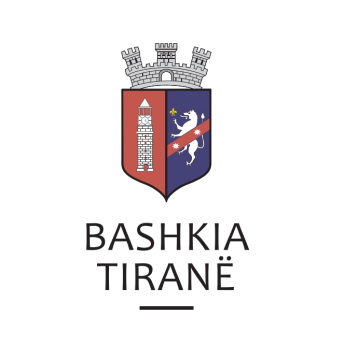      R  E  P U  B  L  I  K  A    E   S  H  Q  I  P  Ë  R  I  S  Ë
  BASHKIA TIRANË
DREJTORIA E PËRGJITHSHME PËR MARRËDHËNIET ME PUBLIKUN DHE JASHTË
DREJTORIA E KOMUNIKIMIT ME QYTETARËTLënda:  Kërkesë për shpallje nga Gjykata e Rrethit Gjyqësor Sarandë për znj. Lorena Puto.Pranë Bashkisë Tiranë ka ardhur kërkesa për shpallje nga Gjykata e Rrethit Gjyqësor Sarandë me nr. 00220 regjistri themeltar, datë 06.05.2019, protokolluar në institucionin tonë me nr. 21567 prot., datë 24.05.2019.Ju sqarojmë se kjo gjykatë dërgon për shpalljen e çështjes civile që i përket palëve:Paditës:                     Kanerina Qyteti, Luiza KapshticaTë Paditur:               Lorena PutoPersona të Tretë:      Novruz Hasanaj, ZVRPP SarandëObjekti:                      Detyrim njohje bashkëpronar Data dhe ora e seancës:   07.06.2019, 11:00 Drejtoria e Komunikimit me Qytetarët ka bërë të mundur afishimin e shpallje për znj. Lorena Puto, në tabelën e shpalljeve të Sektorit të Informimit dhe Shërbimeve për Qytetarët pranë Bashkisë Tiranë.     R  E  P U  B  L  I  K  A    E   S  H  Q  I  P  Ë  R  I  S  Ë
  BASHKIA TIRANË
DREJTORIA E PËRGJITHSHME PËR MARRËDHËNIET ME PUBLIKUN DHE JASHTË
DREJTORIA E KOMUNIKIMIT ME QYTETARËTLënda: Kërkesë për shpallje nga Gjykata e Shkallës së Parë Kavajë për z. Skender Deliaj. Pranë Bashkisë Tiranë ka ardhur kërkesa për shpallje nga Gjykata e Shkallës së Parë Kavajë, me nr. regjistri 21233-00585-12-2014, datë 08.05.2019, protokolluar në institucionin tonë me nr. 216456 prot., datë 24.05.2019.Ju sqarojmë se kjo gjykatë dërgon shpallje se është duke u zhvilluar gjykimi i çështjes civile që i përket:Paditës:     Bejtullah Sakurti, Gjyle Belba (Sakurti), Ismete Alibeu (Sakurti), Naxhije Sulce (Sakurti), Osman Sakurti, Nazmi Sakurti, Saje Xhaferri(Sakurti)Të Paditur:          Agjencia e Kthimit dhe Kompensimit të Pronave, Myhrie Zaganjori, Edmond Zaganjori, Isuf Zaganjori, Ramazan Zaganjori, Ajet Zaganjori, Jahja Zaganjori, Skender Deliaj, Person i tretë:  ZVRPP Korçë Objekti:               Anullimin e vendimit nr. 336, dt. 23.07.2012 të AKMP, Njohjen e Paditesave( trashgimtareve ligjor të Sulejman Sakurtit) si pronarë të sipërfaqes së tokës bujqësore prej 51.600 m2, në fshatin Tilaj, Komuna Golem, Kavajë, zk 1791, nr.87/1 dhe nr. 83/1 pasurie. Kthimin fizik te tokes bujqësore prej 51600 m2, Anullimin e vendimit nr 253 dt. 12.05.2006 të KVKKP Tiranë, konstatimin e pavlefshmerise absolute te kontrates se shitjes, Fshirjen e shenimeve në ZVRPP Kavajë për pasurinë e regjistruar mbi vendimin nr. 253, dt. 12.05.2006 të KVKKP Tiranë, regjistrimin në ZVRPP Kavajë të sip 51600 m2 ndodhur ne fshatin  Tilaj Kavajë. Data dhe ora e seancës:   29.05.2019, 08:30 Drejtoria e Komunikimit me Qytetarët ka bërë të mundur afishimin e shpalljes z. Skender Deliaj, në tabelën e shpalljeve të Sektorit të Informimit dhe Shërbimeve për Qytetarët pranë Bashkisë Tiranë.     R  E  P U  B  L  I  K  A    E   S  H  Q  I  P  Ë  R  I  S  Ë
  BASHKIA TIRANË
DREJTORIA E PËRGJITHSHME PËR MARRËDHËNIET ME PUBLIKUN DHE JASHTË
DREJTORIA E KOMUNIKIMIT ME QYTETARËTLënda: Kërkesë për shpallje nga Gjykata së Rrethit Gjyqësor Durrës për z. Pandeli Milo.Pranë Bashkisë Tiranë ka ardhur kërkesa për shpallje nga Gjykata e Rrethit Gjyqësor Durrës, me nr. regj. 425, datë 17.05.2019, protokolluar në institucionin tonë me nr. 21644 prot., datë 24.05.2019.Ju sqarojmë se kjo gjykatë dërgon shpallje për  zhvillimin e gjykimit të çështjes penale që i përket:Kërkues:       Prokuroria e Rrethit Gjyqësor DurrësViktima:      Pandeli Milo Objekti:        Pushim procedimi penalDrejtoria e Komunikimit me Qytetarët ka bërë të mundur afishimin e shpalljes për z. Pandeli Milo, në tabelën e shpalljeve të Sektorit të Informimit dhe Shërbimeve për Qytetarët pranë Bashkisë Tiranë.     R  E  P U  B  L  I  K  A    E   S  H  Q  I  P  Ë  R  I  S  Ë
  BASHKIA TIRANË
DREJTORIA E PËRGJITHSHME PËR MARRËDHËNIET ME PUBLIKUN DHE JASHTË
DREJTORIA E KOMUNIKIMIT ME QYTETARËTLënda: Kërkesë për shpallje nga Gjykata e Rrethit Gjyqësor Pogradec për znj. Fatbardha Sulstarova (Mydinllari).Pranë Bashkisë Tiranë ka ardhur kërkesa për shpallje nga Gjykata e Rrethit Gjyqësor Pogradec, me nr. (s’ka), datë 25.03.2019, protokolluar në institucionin tonë me nr. 13710 prot., datë 28.03.2019.Ju sqarojmë se kjo gjykatë dërgon shpallje se është zhvilluar gjykimi i çështjes civile që i përket:Paditës:                Meliha Alibashi, Ilirjan Skendo, etjE paditur:            Mirash Sulstarova, Ermira Sulstarova, etjObjekti:                Pjestim pasurie             Drejtoria e Komunikimit me Qytetarët ka bërë të mundur afishimin e shpalljes për znj. Fatbardha Sulstarova (Mydinllari), në tabelën e shpalljeve të Sektorit të Informimit dhe Shërbimeve për Qytetarët pranë Bashkisë Tiranë.      R  E  P U  B  L  I  K  A    E   S  H  Q  I  P  Ë  R  I  S  Ë
  BASHKIA TIRANË
DREJTORIA E PËRGJITHSHME PËR MARRËDHËNIET ME PUBLIKUN DHE JASHTË
DREJTORIA E KOMUNIKIMIT ME QYTETARËTLënda: Kërkesë për shpallje nga Gjykata e Rrethit Gjyqësor Gjirokastër për z. Besnik Hiqmet Cami.Pranë Bashkisë së Tiranës ka ardhur kërkesa për shpallje nga Gjykata e Rrethit Gjyqësor Gjirokastër, me nr. regj. them. 893/164, datë 21.05.2019, protokolluar në institucionin tonë me nr. 21598 prot., datë 24.05.2019.Ju sqarojmë se kjo gjykatë dërgon shpallje se është duke u zhvilluar gjykimi i çështjes civile që i përket:Paditës:                               Naxhije Karagjozi, etjTë paditur:                         Besnik Cami, etjObjekt:                                Pjestim pasurie e paluajtshmeData dhe ora e seancës:      20.06.2018, ora 11:00Drejtoria e Komunikimit me Qytetarët ka bërë të mundur afishimin e shpalljes për për z. Besnik Hiqmet Cami, në tabelën e shpalljeve të Sektorit të Informimit dhe Shërbimeve për Qytetarët pranë Bashkisë Tiranë.     R  E  P U  B  L  I  K  A    E   S  H  Q  I  P  Ë  R  I  S  Ë
  BASHKIA TIRANË
DREJTORIA E PËRGJITHSHME PËR MARRËDHËNIET ME PUBLIKUN DHE JASHTË
DREJTORIA E KOMUNIKIMIT ME QYTETARËTLënda: Kërkesë për shpallje nga Gjykata e Rrethit Gjyqësor Kavajë për subjektin “Vila park alb” sh.p.k.Pranë Bashkisë së Tiranës ka ardhur kërkesa për shpallje nga Gjykata e Rrethit Gjyqësor Kavajë, me nr. 00544 regj. them., datë 07.05.2019, protokolluar në Bashkinë Tiranë me nr. 21646 prot., datë 24.05.2019.Ju sqarojmë se kjo gjykatë dërgon shpallje se është duke u zhvilluar gjykimi i çështjes civile që i përket:Paditëse:         Ilir MetaniE Paditur:     Arben Ismailaga, Klodiana Ismailaga, Raiffeisen Bank sh.a., ASHK                        Drejtoria Vendore Kavajë, shoqëria e përmbarimit gjyqësor privat                       “ESPA” sh.p.k.,  Përmbaruesi gjyqësor Julian Ahmeti, subhekti “Vila                          park alb” sh.p.k. dhe  subjekti “Alb Golem” sh.p.k. Objekti:        Pezullim veprmeve përmbarimore.Data dhe ora e seancës:    29.05.2019, ora 10:00       Drejtoria e Komunikimit me Qytetarët ka bërë të mundur afishimin e shpalljes për subjektin “Vila park alb” sh.p.k., në tabelën e shpalljeve të Sektorit të Informimit dhe Shërbimeve për Qytetarët pranë Bashkisë së Tiranës.     R  E  P U  B  L  I  K  A    E   S  H  Q  I  P  Ë  R  I  S  Ë
  BASHKIA TIRANË
DREJTORIA E PËRGJITHSHME PËR MARRËDHËNIET ME PUBLIKUN DHE JASHTË
DREJTORIA E KOMUNIKIMIT ME QYTETARËTLënda: Kërkesë për shpallje nga Gjykata e Rrethit Gjyqësor Kavajë për z. Kujtim Osmani dhe z. Agron Kalenderi.Pranë Bashkisë së Tiranës ka ardhur kërkesa për shpallje nga Gjykata e Rrethit Gjyqësor Kavajë, me nr. 00293 regj. them., datë 20.05.2019, protokolluar në Bashkinë Tiranë me nr. 21647 prot., datë 24.05.2019.Ju sqarojmë se kjo gjykatë dërgon shpallje se është duke u zhvilluar gjykimi i çështjes civile që i përket:Paditëse:         Prokuroria e Rrethit Gjyqësor KavajëViktima:        Kujtim Osmani dhe Agron KalenderiObjekti:        Pushim procedimi penal nr.151/v.2009Data dhe ora e seancës:    06.06.2019, ora 12:30       Drejtoria e Komunikimit me Qytetarët ka bërë të mundur afishimin e shpalljes për z. Kujtim Osmani dhe z. Agron Kalenderi, në tabelën e shpalljeve të Sektorit të Informimit dhe Shërbimeve për Qytetarët pranë Bashkisë së Tiranës.